АДМИНИСТРАЦИЯ ГОРОДА ИШИМАПОСТАНОВЛЕНИЕ13 февраля 2020 г.                                          	                                             № 79Об организации и проведении рейтингового голосования по выбору общественных территорий, подлежащих благоустройству в первоочередном порядке с применением целевой модели по вовлечению граждан, принимающих участие в решении вопросов развития городской среды в городе ИшимеРуководствуясь постановлением Правительства Тюменской области от  28.01.2019 № 20-п «Об утверждении порядка проведения рейтингового голосования по выбору общественных территорий, подлежащих благоустройству в первоочередном порядке с применением целевой модели по вовлечению граждан, принимающих участие в решении вопросов развития городской среды», статьей 33 Федерального закона от 06.10.2003 №131-ФЗ «Об общих принципах организации местного самоуправления в Российской Федерации», Уставом города Ишима, с целью организации проведения рейтингового голосования по выбору общественных территорий, подлежащих благоустройству в первоочередном порядке:Утвердить порядок организации проведения рейтингового голосования по выбору общественных территорий, подлежащих благоустройству в первоочередном порядке с применением целевой модели по вовлечению граждан, принимающих участие в решении вопросов развития городской среды в городе Ишиме и определения победителя по итогам голосования согласно приложению № 1 к настоящему постановлению.Создать территориальную счетную комиссию по организации проведения рейтингового голосования по выбору общественных территорий, подлежащих благоустройству в первоочередном порядке с применением целевой модели по вовлечению граждан, принимающих участие в решении вопросов развития городской среды в городе Ишиме согласно приложению № 2 к настоящему постановлению.Утвердить положение о территориальной счетной комиссии по организации проведения рейтингового голосования по выбору общественных территорий, подлежащих благоустройству в первоочередном порядке с применением целевой модели по вовлечению граждан, принимающих участие в решении вопросов развития городской среды в городе Ишиме согласно приложению № 3 к настоящему постановлению.Утвердить форму бюллетеня для проведения голосования согласно приложению № 4 к настоящему постановлению.Утвердить форму итогового протокола территориальной счетной комиссии о результатах голосования согласно приложению № 5 к настоящему постановлению.Провести голосование в форме удаленного (дистанционного) голосования с использованием модуля официального портала администрации города Ишима: ishim.admtyumen.ru. в период с 25.02.2020 с 8.00 по 27.02.2020 23.00 (местного времени).Перечень общественных территорий, представленных на голосование:- общественная территория в районе ул. Ершова, д. 97;- общественная территория в районе ул. Раича;- сквер «Майский».С момента вступления в силу настоящего постановления, постановление администрации города Ишима от 06.02.2018 № 73 «Об организации рейтингового голосования по выбору объекта строительства (благоустройства) в городе Ишиме» признать утратившим силу.Опубликовать настоящее постановление в газете «Ишимская правда», в сетевом издании «Официальные документы города Ишима» (http://ishimdoc.ru) и разместить на официальном сайте муниципального образования город Ишим (ishim.admtyumen.ru).Контроль за исполнением настоящего постановления возложить на заместителя Главы города по городскому хозяйствуГлава города								Ф.Б. ШишкинПриложение № 1к постановлениюадминистрации города Ишимаот 13 февраль 2020 года № 79 ПОРЯДОКорганизации проведения рейтингового голосования по выбору общественных территорий, подлежащих благоустройству в первоочередном порядке с применением целевой модели по вовлечению граждан, принимающих участие в решении вопросов развития городской среды в городе Ишиме и определения победителя по итогам голосования1. Настоящий Порядок разработан в целях проведения рейтингового голосования по выбору общественных территорий, подлежащих благоустройству в первоочередном порядке, с применением целевой модели по вовлечению граждан, принимающих участие в решении вопросов развития городской среды (далее - голосование), в соответствии с постановлением Правительства Тюменской области от 28.01.2019 № 20-п «Об утверждении порядка проведения рейтингового голосования по выбору общественных территорий, подлежащих благоустройству в первоочередном порядке, с применением целевой модели по вовлечению граждан, принимающих участие в решении вопросов развития городской среды» (далее - Порядок проведения голосования), и определяет порядок работы администрации города Ишима по организации и проведению голосования.Голосование проводится по общественным территориям, подлежащим благоустройству в первоочередном порядке, исходя из потребности города Ишима.К общественным территориям относятся территории города Ишима соответствующего функционального назначения (площади, набережные, пешеходные зоны, скверы, парки, иные территории).2. Решение о назначении голосования принимается администрацией города Ишима не позднее 7 рабочих дней до даты проведения голосования.3. Органом администрации города Ишима, уполномоченным на организацию проведения голосования, является департамент городского хозяйства администрации города Ишима (далее - уполномоченный орган).4. Уполномоченный орган организует опубликование решения о назначении голосования в печатном средстве массовой информации, в сетевом издании «Официальные документы города Ишима» (http://ishimdoc.ru) с указанием перечня общественных территорий, предлагаемых для голосования, и его размещение в разделе «Новости» на официальном сайте администрации города Ишима в информационно-телекоммуникационной сети «Интернет» не позднее 7 рабочих дней до дня проведения голосования.5. Подведение итогов голосования проводит территориальная счетная комиссия по выбору общественных территорий, подлежащих благоустройству в первоочередном порядке с применением целевой модели по вовлечению граждан, принимающих участие в решении вопросов развития городской среды в городе Ишиме (далее – комиссия).Количественный состав членов территориальной счетной комиссии определяется администрацией города Ишима и должен быть не менее 3-х человек. В составе территориальной счетной комиссии назначаются председатель и секретарь территориальной счетной комиссии.Полномочия территориальной счетной комиссии прекращаются после подведения итогов голосования.6. Голосование проводится в форме удаленного (дистанционного) голосования с использованием модуля официального портала администрации города Ишима ishim.admtyumen.ru.7. Подсчет голосов производится территориальной счетной комиссией на основании результатов интернет - голосования, и оформляется итоговым протоколом территориальной счетной комиссии об итогах голосования (далее – итоговый протокол). Установление итогов голосования территориальной счетной комиссией производится не позднее, чем через 3 календарных дня со дня проведения голосования.8. После оформления итогов голосования председатель территориальной счетной комиссии передает результаты голосования в администрацию города Ишима.9. Уполномоченный орган  обеспечивает опубликование итогов голосования в печатном средстве массовой информации, в сетевом издании «Официальные документы города Ишима» (http://ishimdoc.ru) в виде рейтинговой таблицы общественных территорий, вынесенных на голосование, и размещение на официальном сайте администрации города Ишима в информационно-телекоммуникационной сети «Интернет» в виде информационного сообщения;10. Уполномоченный орган  хранит итоговый протокол территориальной счетной комиссии в течение одного года с даты проведения голосования, прочая документация, связанная с проведением голосования – 1 месяц с даты проведения голосования, после чего уничтожаются.Приложение № 2к постановлению администрации города Ишимаот 13 февраль 2020 года № 79 СОСТАВтерриториальной счетной комиссии по организации проведения рейтингового голосования по выбору общественных территорий, подлежащих благоустройству в первоочередном порядке с применением целевой модели по вовлечению граждан, принимающих участие в решении вопросов развития городской среды в городе ИшимеПриложение № 3к постановлениюадминистрации города Ишимаот 13 февраль 2020 года № 79 ПОЛОЖЕНИЕО территориальной счетной комиссии по выбору общественных территорий, подлежащих благоустройству в первоочередном порядке с применением целевой модели по вовлечению граждан, принимающих участие в решении вопросов развития городской среды в городе Ишиме1. Общие положения1.1. Настоящее Положение определяет функции, порядок формирования и деятельности территориальной счетной комиссии по выбору общественных территорий, подлежащих благоустройству в первоочередном порядке с применением целевой модели по вовлечению граждан, принимающих участие в решении вопросов развития городской среды в городе Ишиме (далее - комиссия).1.2. Комиссия является совещательным органом, созданным при администрации города Ишима в целях выработки эффективных решений, учитывающих мнение общественности по вопросам повышения уровня благоустройства территорий общего пользования города Ишима.1.3. Комиссия в своей деятельности руководствуется Конституцией Российской Федерации, федеральным законодательством Российской Федерации, в том числе Федеральным законом от 06.10.2003 №131-ФЗ Об общих принципах организации местного самоуправления в Российской Федерации, Постановлением Правительства Тюменской области от  28.01.2019 N 20-п «Об утверждении порядка проведения рейтингового голосования по выбору общественных территорий, подлежащих благоустройству в первоочередном порядке с применением целевой модели по вовлечению граждан, принимающих участие в решении вопросов развития городской среды», нормативными правовыми актами Российской Федерации, Тюменской области, муниципальными правовыми актами города Ишима, настоящим Положением.2. Основные функции комиссии2.1. Комиссия осуществляет следующие функции:а) обеспечивает изготовление бюллетеней для проведения рейтингового голосования (бюллетени листы печатаются на русском языке, наименования объектов благоустройства размещаются в бюллетене в алфавитном порядке);б) формирует участковые счетные комиссии для подсчета голосов при проведении рейтингового голосования в количественном составе не менее 3-х человек;в) подводит итоги рейтингового голосования с оформлением итогового протокола об итогах голосования в муниципальном образовании;г) передает результаты рейтингового голосования в администрацию города Ишима не позднее 7 рабочих дней со дня проведения голосования;д) рассматривает жалобы, обращения граждан по вопросам, связанным с проведением рейтингового голосования;е) осуществляет иные полномочия, связанные с организацией проведения рейтингового голосования.2.2. Комиссия в пределах своей компетенции имеет право привлекать к участию в своей работе представителей органов государственной власти, органов местного самоуправления, организаций и общественных объединений по согласованию с их руководителями.3. Порядок формирования и деятельности комиссии3.1. Организационной формой работы комиссии являются заседания, которые проводятся для решения вопросов, входящих в компетенцию комиссии.3.2. В состав комиссии входят следующие члены комиссии: председатель комиссии, заместитель председателя комиссии, секретарь и иные члены комиссии.Председателем комиссии является заместитель Главы города по городскому хозяйству.На учредительном заседании комиссии утверждается состав членов комиссии, избирается заместитель председателя и секретарь комиссии.Членами комиссии могут быть представители органов местного самоуправления, общественных организаций, политических партий и иные лица.3.3. Председатель комиссии:а) организует работу комиссии, назначает дату, время, место заседания комиссии;б) определяет повестку дня;в) председательствует на заседаниях комиссии;г) подписывает протоколы заседаний комиссии.3.4. Секретарь комиссии:а) формирует проект повестки дня, координирует работу по подготовке необходимых материалов к заседанию комиссии, проектов соответствующих решений, оформляет протоколы заседания комиссии;б) уведомляет членов комиссии о дате, времени, месте заседания комиссии и о повестке дня не позднее чем за 3 рабочих дня до даты заседания комиссии, обеспечивает их необходимыми материалами;в) обеспечивает ведение делопроизводства комиссии, хранение протоколов заседаний комиссии.3.5. В случае отсутствия председателя комиссии (в том числе отпуска, временной нетрудоспособности, служебной командировки, прекращения трудовых отношений до замещения должности) его обязанности исполняет заместитель председателя комиссии.3.6. Комиссия правомочна проводить заседание, если в заседании комиссии принимают участие не менее половины ее членов.3.7. Решения комиссии принимаются большинством голосов присутствующих на заседании членов комиссии путем открытого голосования. При голосовании каждый член комиссии имеет один голос. В случае равенства голосов голос председательствующего является решающим.3.8. Решения комиссии в течение 3 рабочих дней со дня проведения заседания комиссии оформляются протоколом, который подписывается председательствующим на заседании комиссии и секретарем комиссии.Приложение № 4к постановлениюадминистрации города Ишимаот 13 февраль 2020 года № 79 Бюллетеньдля проведения рейтингового голосования по выборуобщественных территорий муниципального образования городскойокруг город Ишим, подлежащих благоустройствув первоочередном порядкеВАШЕ МНЕНИЕпо выбору общественных территорийгорода ИшимаДАТА ПРОВЕДЕНИЯ: ________________РАЗЪЯСНЕНИЯ О ПОРЯДКЕ ВЫБОРА ТЕРРИТОРИИ:Максимальное количество общественных территорий, за которые можно проголосовать, - 1Приложение № 5к постановлениюадминистрации города Ишимаот 13 февраль 2020 года № 79 Формаитогового протокола территориальной счетной комиссиио результатах рейтингового голосования по выборуобщественных территорий муниципального образования городскойокруг город Ишим, подлежащих благоустройствув первоочередном порядкеЭкземпляр № ______ИТОГОВЫЙ ПРОТОКОЛтерриториальной счетной комиссиио результатах голосования по выбору общественных территориймуниципального образования городской округ города Ишим,подлежащих благоустройству в первоочередном порядкеНаименование общественных территорийПредседатель территориальнойсчетной комиссии      ____________ _________________                                                 (ФИО)        (подпись)Секретарь территориальнойсчетной комиссии      ____________ _________________                                                 (ФИО)        (подпись)Члены территориальной счетной комиссии:                                             ____________ _________________                                             ____________ _________________Протокол подписан "__" ____ 20__ года в ____ часов ____ минут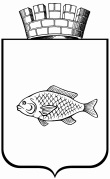 - заместитель Главы города по городскому хозяйству, председатель комиссии;- заместитель Главы города по городскому хозяйству, председатель комиссии;- директор департамента городского хозяйства, заместитель председателя комиссии;- директор департамента городского хозяйства, заместитель председателя комиссии;- начальник отдела ЖКХ департамента городского хозяйства администрации города Ишима, секретарь комиссии.- начальник отдела ЖКХ департамента городского хозяйства администрации города Ишима, секретарь комиссии.Члены комиссии:Члены комиссии:- Председатель Ишимской городской Думы;- Председатель Ишимской городской Думы;- Депутат Ишимской городской Думы (по согласованию);- Депутат Ишимской городской Думы (по согласованию);- Председатель ТОС (по согласованию)- Председатель ТОС (по согласованию)- Представитель партии «Единая Россия» в городе Ишиме- Представитель партии «Единая Россия» в городе ИшимеВОПРОСВыберите общественную территорию, которую необходимо благоустроить в первую очередьВыберите общественную территорию, которую необходимо благоустроить в первую очередь┌──┐│  │└──┘НАИМЕНОВАНИЕОБЩЕСТВЕННОЙ ТЕРРИТОРИИ(фото территории)┌──┐│  │└──┘НАИМЕНОВАНИЕОБЩЕСТВЕННОЙ ТЕРРИТОРИИ(фото территории)┌──┐│  │└──┘НАИМЕНОВАНИЕОБЩЕСТВЕННОЙ ТЕРРИТОРИИ(фото территории)Число граждан, принявших участие (цифрами/прописью) в голосовании в момент окончания голосованияЧисло общественных территорий (цифрами/прописью), принявших участие в голосованииN п/пНаименование общественной территорииКоличество голосов(цифрами/прописью)123